INVOICE TOStreet addressCity, Province Postal codeINVOICE #	INVOICE #DATE	DATEDUE DATE	DUE DATETERMS	TERMSItem name 
Description of itemItem name 
Description of itemItem name 
Description of itemItem name 
Description of item0	0	$0.000	0	$0.000	0	$0.000	0	$0.00MESSAGE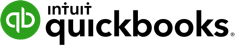 